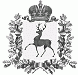                                 Администрация Старорудкинского сельсовета          Шарангского муниципального  района  Нижегородской  области                                                РАСПОРЯЖЕНИЕ18.09.2013 г.                                                                                                 №22О  проведении  месячникапожилых  людейна  территории  администрации.       В  целях  реализации  на  территории администрации Старорудкинского сельсовета  районной   целевой  программы  «Старшее  поколение»на  2010-2013 годы, утвержденной   Постановлением администрации Шарангского  района  от  01.  04.2010 года  №32,    повышения социального  статуса  граждан  пожилого  возраста   в  обществе  и в  связи  с  празднованием  Дня  пожилых  людей:1. Провести  на  территории  администрации  Старорудкинского сельсовета с  1  по  30  октября  2013 года  Месячник  пожилых  людей.2.Утвердить прилагаемый  план  мероприятий,  посвященных  Месячнику  пожилых  людей.3. Организовать  проведение  мероприятий, посвященных  Месячнику  пожилых  людей.     Глава     администрации:                                                                                     А.В.ЛежнинаПлан проведения мероприятий  к Дню Пожилых  людейпо администрации Старорудкинского сельсовета  2013 г.Глава  администрации Старорудкинского сельсовета                                           А.В.Лежнина1Администрация Старорудкинского сельсовета-Посещение людей пожилого возраста лежачих, одиноких на домуВ течении месяца2.Администрация Старорудкинского сельсовета-Торжество с праздничным концертом, праздничным столом.02.10.2013 г.3Старорудкинскаясельская библиотека- Выставка «У старости мудрое лицо »-Семейный праздник « Рядом с бабушкой».с 01.10.-14.10.2013г.4.Старорудкинский СДК-Праздничный концерт-Выставка «Дары природы»02.10.2013г.02.10.2013г.5.Старорудкинская школа- Концерт для бабушек и дедушек- Неделя добрых дел. -Подарок для бабушек и дедушек.-Посещение ветеранов на домус  подарками, сделанными своими руками.11.10.2013г.с 07.10-13.10.2013г.В течении месяца6.Старорудкинский д\сад « Солнышко»-Праздничный концерт- Выставка « День Пожилых людей».- Посещение людей пожилого возраста на дому.07.10.2013г.В течении месяца7.Щекотовский СДКПраздничный  концерт.Выставка «Ах, когда-то я молодушкой была!»29.09. 2013гС 29.09 -31.10.2013г.8.Щекотовский д\сад  «Родничок»- Встреча с Ветеранами.- Концерт-Конкурс рисунков.В течении месяца04.10.2013г.с 01.10-23.10.2013г.9.Щекотовская сельская библиотека-Посиделки «Сударушка»- Выставка « Деревенька моя…»14.10.2013г.В течении месяца